                                                                   in collaborazione con: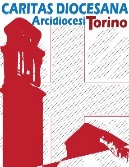      COMUNE SOMMARIVA DEL BOSCO                                        	                                                                   	    Provincia di CUNEO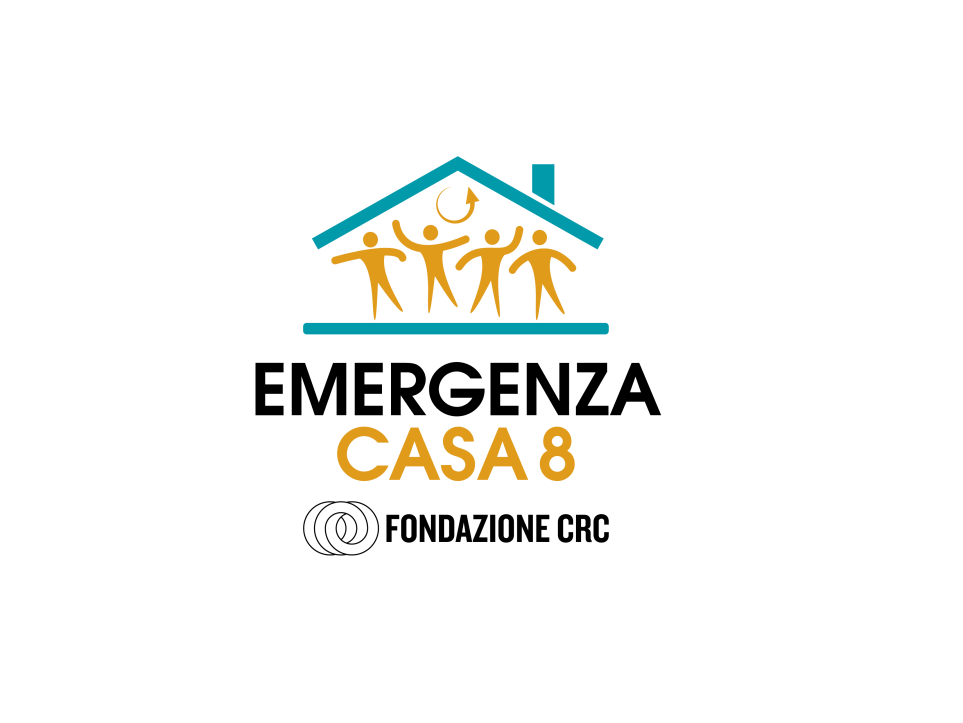 PROGETTO “EMERGENZA CASA 8”----------------------------------------------------------------------------------------------------------------------------------------------------------------------------------------------------------------------------------------------------------------------Il sottoscritto, intestatario del contratto di locazione dell’abitazione, presenta richiesta per accedere al contributo previsto dal Progetto “EmergenzaCasa 8” promosso dalla Fondazione Cassa di Risparmio di Cuneo.A tal fine, fornisce le seguenti dichiarazioni rese ai sensi del D.P.R. n. 445/2000:Il sottoscritto dichiara di essere consapevole della decadenza dai benefici e delle sanzioni penali, previste in caso di dichiarazioni non veritiere e di falsità negli atti, ai sensi degli art. 75 e 76 del D.P.R. n. 445/2000.Il sottoscritto inoltre allega alla presente idonea documentazione atta a dimostrare la completezza e la veridicità dei dati dichiarati.Dati del conduttore del contratto di locazioneCognome	…………………………………………………………………………Nome       	…………………………………………………………………………Nato a 		…………………………………………………………………………Il		………/………/………Codice Fiscale:Cittadinanza italianaCittadinanza dello Stato ...............................................................appartenente all’Unione EuropeaCittadinanza di uno Stato non appartenente all’Unione Europea (allegare titolo di soggiorno)Residente nel Comune di SOMMARIVA DEL BOSCO (CN)Indirizzo………………………………………………………………………………………………………………….....Recapito telefonico (preferibilmente cellulare).....................................................................................................Informazioni relative all’alloggio di proprietà privataCanone di locazione annuale ………………………………………………………………………………………… €Spese condominiali annue (cifra indicativa) …………………………………………………………………………€Nome dell’Amministratore di condominio ………………………………………………………………………………Recapito telefonico (preferibilmente cellulare) ………………………………....……………………………………..Informazioni relative al Proprietario dell’alloggioCognome ……………………………….….……...….……… Nome ………………….…….…………………………Recapito telefonico (preferibilmente cellulare) ………………………………………………………………….…..…Residenza/domicilio ………………………………………………………………………………………………….…..Condizione abitativa e debitoria dal 2017 a oggiIl sottoscritto dichiara che a partire dal 2017 fino a oggi:Ha vissuto:L’ammontare del proprio debito è: ................................................€Ha percepito e percepisce i seguenti sussidi:Ha percepito e percepisce i seguenti ammortizzatori sociali:Il sottoscritto dichiara:che, alla data della presente domanda, né lui né altri componenti il nucleo familiare sono proprietari, di uno o più unità abitative;di avere un ISEE in corso di validità pari a € _________________che non ha beneficiato del contributo previsto dall’avviso pubblico del progetto Emergenza Casa 6 e 7; che non ha beneficiato del contributo nell’ambito delle precedenti edizioni del “Progetto Emergenza Casa 1,2,3,4,5che ha beneficiato del contributo nell’ambito delle precedenti edizioni del “Progetto Emergenza Casa 1,2,3,4,5 (precisare le edizioni in cui si è percepito il contributo): ____________________________che il/la Dichiarante _________________________________________ si trova in stato di:occupazioneinoccupazione (non ha mai svolto attività lavorativa, sia come dipendente che in forma autonoma ed è alla ricerca del primo impiego)disoccupazione, mobilità, cassa integrazione,cessazione dell’attività autonomainattività (non è alla ricerca attiva del lavoro. Es. casalinga, studente…)che il/la Coniuge/Convivente ___________________________________ si trova in stato di:occupazioneinoccupazione (non ha mai svolto attività lavorativa, sia come dipendente che in forma autonoma ed è alla ricerca del primo impiego)disoccupazione, mobilità, cassa integrazione,cessazione dell’attività autonomainattività (non è alla ricerca attiva del lavoro. Es. casalinga, studente…)che il/la _________________________________________ (specificare il grado di parentela con il dichiarante) ______________________________________ si trova in stato di:occupazioneinoccupazione (non ha mai svolto attività lavorativa, sia come dipendente che in forma autonoma ed è alla ricerca del primo impiego)disoccupazione, mobilità, cassa integrazione,cessazione dell’attività autonomainattività (non è alla ricerca attiva del lavoro. Es. casalinga, studente, minore)che il/la _________________________________________ (specificare il grado di parentela con il dichiarante) ______________________________________ si trova in stato di:occupazioneinoccupazione (non ha mai svolto attività lavorativa, sia come dipendente che in forma autonoma ed è alla ricerca del primo impiego)disoccupazione, mobilità, cassa integrazione,cessazione dell’attività autonomainattività (non è alla ricerca attiva del lavoro. Es. casalinga, studente, minore…)di non avere legami di parentela entro il secondo grado con il proprietario dell’alloggio locato.Composizione familiare alla data della domanda – “PROGETTO EMERGENZACASA 8”Condizione lavorativa del nucleo familiare (a partire da gennaio 2016 alla data di presentazione della domanda)La domanda deve essere corredata dalla seguente documentazione: Attestazione ISEE in corso di validità Copia del contratto di locazione registratoDocumentazione inerente le eventuali spese condominiali correnti (obbligatoria per chi risiede in un condominio)Documentazione relativa allo stato di disoccupazione, mobilità, cassa integrazione o cessazione dell’attività autonoma CUD 2019 (per i lavoratori dipendenti) o MODELLO UNICO 2019Estratto conto contributivo rilasciato dai preposti Enti previdenziali (per es. INPS) e relativo ai percettori di reddito del nucleo familiare (acquisizione a cura dell’ufficio ricevente)Titolo di soggiorno (obbligatorio per i cittadini extra-comunitari) In sede di valutazione, per verificare la veridicità di quanto dichiarato, potranno essere richiesti in visione i documenti a fronte dei quali sono state sottoscritte le dichiarazioni in oggetto, oltre a eventuali documenti la preposta Commissione dovesse ritenere utili o necessari.                                     COMUNE DI SOMMARIVA DEL BOSCOINFORMATIVA PRIVACY AI SENSI DELL’ARTICOLO 13 DEL REGOLAMENTO (UE) 2016/679Ai sensi dell’articolo 13 del Regolamento (UE) 2016/679 (di seguito “GDPR 2016/679”), recante disposizioni a tutela delle persone e di altri soggetti relativamente al trattamento dei dati personali, si informa che i dati personali forniti saranno trattati nel rispetto della normativa richiamata e degli obblighi di riservatezza cui è tenuto il Comune di Sommariva del Bosco. Il titolare del trattamento dei dati è il Comune di Sommariva del Bosco.Sommariva del Bosco, lì..........................................                               Firma.....................................................                                                                 Progetto promosso da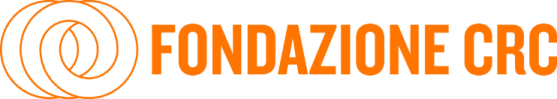 RISERVATO ALL’UFFICIODOMANDA N° _______       DEL ____/____/2019AnnoComune di residenzaIndirizzo di ResidenzaEventuale motivo del trasferimento201720182019AnnoDebito contratto per mancato pagamento del canone locatizioDebito contratto per mancato pagamento spese condominialiDebito contratto per Altro (specificare: es Utenze)…Totale2017€€€€2018€€€€2019€€€€AnnoTipo di sussidioEnte erogatore del sussidio (barrare la casella corrispondente)Note/Precisazioni2017Economico di €…….CARTA SIABorsa viveriAltro (specificare)….Consorzio socio assistenzialeCaritas/ Ass. San VincenzoComuneAltre associazioni caritatevoli (specificare)…2018Economico di €……CARTA REIBorsa viveriAltro (specificare)….Consorzio socio assistenzialeCaritas/ Ass. San VincenzoComuneAltre associazioni caritatevoli (specificare)…2019Economico di €……CARTA REI/RdCBorsa viveriAltro (specificare)….Consorzio socio assistenzialeCaritas/ Ass. San VincenzoComuneAltre associazioni caritatevoli (specificare)…AnnoTipo di ammortizzatore socialeEntità del contributoPeriodo Note/Precisazioni(es. numero di ore di cassa integrazione)2017CassaintegrazioneMobilitàNASPI….….….Da……………A…………….Da……………A…………….Da……………A…………….2018CassaintegrazioneMobilitàNASPI….….….Da……………A…………….Da……………A…………….Da……………A…………….2019CassaintegrazioneMobilitàNASPI….….….Da……………A…………….Da……………A…………….Da……………A…………….Cognome e nomeParentelaData di nascitaCODICE FISCALEReddito lordo 2018(euro)Redditi netti  (stimati 2019(euro)Componente a carico del richiedente (barrare la casella in caso affermativo)Invalidità al 66% (barrare la casella in caso affermativo)RichiedenteReddito complessivo (euro)Reddito complessivo (euro)Reddito complessivo (euro)RICHIEDENTEDatore di lavoroTipologia di contratto (determinato, indeterminato, part time, collaborazione, a progetto…)Motivo del cambiamento20162016201720172018201820192019ALTRO COMPONENTENome:Cognome:Datore di lavoroTipologia di contratto (determinato, indeterminato, part time, collaborazione, a progetto…)Motivo del cambiamento20162016201720172018201820192019ALTRO COMPONENTENome:Cognome:Datore di lavoroTipologia di contratto (determinato, indeterminato, part time, collaborazione, a progetto…)Motivo del cambiamento20162016201720172018201820192019